17th August -  10th September 2022
Opening Event: 19 August. 5-7 pm. 
Deadline for Entries: Saturday 6 AugustCollection of unsold work: After 2pm Sat 10th September or the week following. Terms and Conditions of EntryA maximum of 10 artworks can be entered and all artworks must be for sale. Exhibitions are only open to fully paid up Kumeu Arts members. Previously exhibited works will not be acceptedThe final decision on works displayed rests with KACI and no correspondence will be entered into.All entry forms must be FULLY completed, including pricing. Incomplete entry forms and late entries will not be accepted. Any changes to be notified to KACI on or before the delivery date, no late changes will be accepted.Sold work will incur a 30% commission fee. Fees will be deducted from the artist’s payment at the end of the exhibition. Any tax liability is the responsibility of the artist.Work to be delivered to Kumeu Arts on the given dates/times and must be:Suitably packaged with bubble wrap, cardboard or boxed. If you require the same wrapping returned to you, please label it. While all care will be taken, KACI will not accept responsibility for loss or damage while the work is in transit or while being exhibited. Insurance is the responsibility of the artist.Suitably prepared for display Unsold work to be collected by the given date. KACI has very limited storage space therefore work not collected within 1 week of the given date will incur a $10 storage fee.	Work remaining uncollected after 2 months will become the property of KACI. Images of exhibited works may be used by KACI for publicity purposes. By submitting an exhibition entry artists agree to the above terms and conditions of entry. Compliance to the above helps with the smooth coordination and hanging of our member’s exhibitions. Important note for exhibitors Promotion – Please share and promote this exhibition widely among friends, family and through social media. Opening event - Friday 19th August. It will be great to see you and your support people at the opening celebration. Open nights are an excellent opportunity to meet other artists and chat to visitors. ENTRY FORM – Artist to complete – KACI to keepBy submitting an exhibition entry artists agree to the terms and conditions.NAME:_________________________________    PHONE: _______________________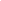 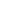 EMAIL: _________________________________   PAID MEMBER:    Yes                   NoReceipt – Artist to keepTotal Entry Fee Paid      YES         NOTITLE & MediaSelling Price TITLE & MediaSelling Price Work 1Work 6Work 2Work 7Work 3Work 8Work 4Work 9Work 5Work 10Payment Method:        Online            KACI  Paid       YES      NO